CONSUMERISM STUDY GUIDE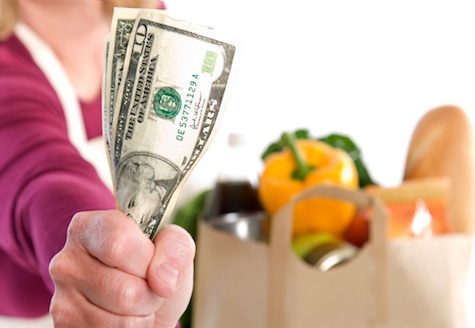 Name:___________________________________Period:_____Establish and Apply a Budget What is a budget?A ________________________________ that can help consumers ______________________ from their money.The challenge with a food budget:To _______________________ without ____________________ than the budget allows.______________________ can help consumers create tasty, nutritious meals within a budget. Shopping Strategies _______________________________________________________Helps consumers _____________________________ to buy and get through a ____________________________.Help prevent _______________________________.____________________ on a shopping list in the order they are _____________________________.Saves ______________________________. ________________________________________________Calculating food ___________________________Helps to keep track of ____________________________Helps to _________________________ your budget _____________________________________________________________People spend up to ________ on food when they are hungry or tired.You give into ____________________________. _________________________________________You will __________________________ moneyYou aren’t being ___________________ to make an _____________ Advertising Strategies _____________________________________________ that are sold at such a _______________ that store makes very __________________ or actually loses money.The low price on these items ________________________________.Often advertised to ________________________ to buy the loss leader item in hopes that they will also________________________. ___________________________________________________________ on specific products.When ___________________ consumers can often save money on a name brand item making it ___________ than a store/generic brand.Used by the manufacture to ________________________________.Should only be used on products that a consumer would ___________________________________________________________________________________________________ from the maker of an item.Consumers pay the ________________ and then _______ the rebate coupon and mail it, with a proof of purchase, to the address given.The maker then ____________________ for the rebate. ____________________________________Most grocery purchases are on _____________________________.Grocers usually __________________________ on impulse busy than on sales of staples like bread, milk and dry groceries. ____________________________________Foods that _______________________ (called demand items) are often placed at the ___________________ in order to use the stores pulling power to move shoppers past other __________________________________________Most __________________ are stocked with ____________________ like chewing gum, chocolate and magazines.Be aware that theses shelves are designed to ________________________________________________________________________________________Front and center, right at eye level - “________________”:  ______________________and other leading brandsThese items tend to be _______________________ or items with the highest mark up.Top Shelf: ______________________________These smaller brands usually don’t have the _______________ for favorable placement.Bottom Shelf:  _________________________________ Shopping Guidelines ___________________________________Some packages are stamped with a date that indicates __________________and how long it can be used before it ________Different states have _________________ regarding dating of foods.There are ________basic forms of package dating___________________________________The last day the product should ______________________________.___________________________________The last day on which the product will still have high quality. ___________________________________Unit pricing is the ______________________________________, etc.Most stores show the unit price on the _______________________. If no unit price is given, it can be calculated by ________________________________________________________________________________________________________________________________Unit price does not always tell a _____________________________.For example, boneless chicken costs more per unit than bone-in chicken, but it may be a better value because it has more edible meat.Cost per serving is a good way to ____________________ like these. _______________________________________________________Wrappers on food packages are ___________ about the food inside.Food labels are part _____________and part ___________________________________________ and distinguishing facts from claims is an important shopping skill. _______________________________________________The best way to choose the best product is through ______________________________________Comparison-shopping means ________________________________ to determine which offers the _________________.__________________ products are usually _________________ than store brand products because more money is spent on ___________. ________________________________________________Foods that have been processed to make ______________________, but are more expensive than foods prepared from scratch.Can also be whole foods that have been ___________________, etc., ____________________ in scratch cooking at home (purchasing pre-diced onions, minced garlic, etc.)These items _______________________ than its whole form but save the consumer time.Components of a Food Label _______________________________The nutrition facts panel on a food package lists the _______________________________________________________size of food.Ingredients are listed from the __________________ amount by ________. _______________________________A guide to the nutrients in _____________________ of food.For example, if the label lists _______ for calcium, it means that ________________ provides 15% of the calcium needed for the day. _________________________________Nutrition information is given ___________________________.Make sure to ____________________________________________ in a package before consuming it. Food Label Terms _________________________How you might see it on a label:_____________, low-sodium, _________________, low-calorieWhat it means:This term is used on foods that can be ________________ and consumers still won’t get more than the _________________ of that nutrient. __________________________Contains at least _________________ of the ingredient or ____________________than the ___________________ version.__________________________Contains __________ of a nutrient or calories __________________.It could be the “regular” version of the ___________ food, or a _____________________ food.For example, pretzels that have 25% less fat than potato chips could carry a “less” claim on their label ___________________________Can mean _________________________, fat or sodium.If the food gets __________ of its calories from fat, then the product must have ___________ of the regular version in order to use “light”. __________________________Contains ________________ of the Daily Value for the nutrient than a comparable food per serving.____________________________Provides ___________ of the Daily Value for the nutrient per serving. ____________________________The food is ____________________________________The food was produced _____________________, artificial fertilizers, _________________________, or antibiotics.____________________________A food that has been ___________________________.Has _______________________ such as dyes and added sugars. __________________________A product must be ________________________________________________________________________Also called a _________________________Blend of ______________________________, sweeteners, _____________________, and other additives._____________________________Also called _____________________A drink that tastes like juice but ______________________________.Fruit-flavored drinks are made with water, ________________, and flavorings that give a ___________________________. 